First Grade School Supplies 2023 - 2024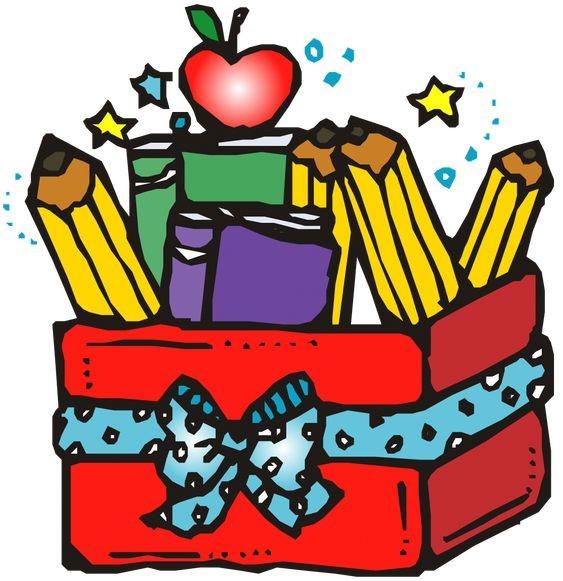 1 Spacemaker School Box (8”x 5”)4 Boxes of Crayola Crayons (24 Count)2 Box of Crayola Washable Thin Markers (8 Count)4 Expo Dry Erase Markers6 Large Glue Sticks2 Child’s Pointed Scissors4 Pink Erasers2 Boxes (12) Ticonderoga #2 pencils with eraser tops* (If possible, pre-sharpened)1 Large container of disinfectant wipes4 Laminated Pocket Folders (Bottom Pockets)**    **Please try to purchase these specific solid colors as they are part of our 1st Grade organizational system.1 purple folder1 red folder1 blue folder1 green folder1 Box of Jumbo 2.5 Gallon Ziploc Bags1 Box of Gallon Ziploc BagsRoll of Scotch Tape2 Blocks of Post-Its 3x3Please place the school supplies in a large zip-locked bag.Only label the Supply Bag with your child’s name. Please do not label the individual items. Thanks!**Nurse will send home letters regarding oversized Ziploc bags for coats and backpacks.